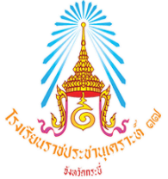 แผนการจัดการเรียนรู้ในช่วงสถานการณ์การแพร่ระบาดของโรคติดเชื้อไวรัสโคโรนา 2019 (COVID 19)รายวิชา.......................................... รหัสวิชา.......................................กลุ่มสาระการเรียนรู้........................................ชั้นมัธยมศึกษาปีที่...................ภาคเรียนที่......ปีการศึกษา..................โดยครูผู้สอน..........................................ตำแหน่ง......................โรงเรียนราชประชานุเคราะห์ ๓๗ จังหวัดกระบี่สำนักบริหารงานการศึกษาพิเศษกระทรวงศึกษาธิการตามที่ข้าพเจ้าได้จัดทำแผนการจัดการเรียนรู้ รายวิชา..................... รหัสวิชา............................กลุ่มสาระการเรียนรู้..................................................................จัดการเรียนการสอนในระดับชั้น...............................ภาคเรียนที่...................ปีการศึกษา....................ข้าพเจ้าจึงได้วิเคราะห์มาตรฐานการเรียนรู้/ตัวชี้วัด/ผลการเรียนรู้  คำอธิบายรายวิชา  โครงสร้างรายวิชา เพื่อจัดทำแผนการจัดการเรียนรู้ โดยจัดกิจกรรมการเรียนการสอนที่เน้นผู้เรียนเป็นสำคัญตามความเหมาะสมในช่วงสถานการณ์โควิด 19        ซึ่งสอดคล้องกับหลักสูตรสถานศึกษาโรงเรียนราชประชานุเคราะห์ ๓๗ จังหวัดกระบี่ ตามหลักสูตรแกนกลางการศึกษาขั้นพื้นฐาน พุทธศักราช 2551 (ปรับปรุง พ.ศ.2560) และจะได้นำไปใช้ในการจัดการเรียนรู้ เพื่อพัฒนาคุณภาพผู้เรียนให้บรรลุเป้าหมายของหลักสูตรฯ ข้าพเจ้าจึงขออนุญาตใช้แผนการจัดการเรียนรู้ ภาคเรียนที่ 1 ปีการศึกษา 2564 ซึ่งจัดกิจกรรมการเรียนการสอนในสถานการณ์โควิด 19 แบบ On hand          จึงเรียนมาเพื่อโปรดทราบและอนุญาตใช้แผนการจัดการเรียนรู้                                                                                                                   (.................................................)   ผู้จัดทำ                                                                                                                           ........../............../........                    (…………………………………………………………….)                                                            (นางสาวพลอยไพลิน  พรหมวิเศษ)                        หัวหน้ากลุ่มสาระการเรียนรู้                                                               หัวหน้างานแผนการจัดการเรียนรู้                        ........../............../.......                                                                                                        ........../............../.......ความเห็นของรองผู้อำนวยการกลุ่มบริหารงานวิชาการ                                   ความเห็นของผู้อำนวยการสถานศึกษา..........................................................................................................                                  ........................................................................................................................................................................................................................................                      .............................................................................................................................................................................................................................                      ........................................................................................................................                                  (นายสมพงศ์  อาดำ)                                                                              (นายศักดิ์ชัย สุวรรณคช)              รองผู้อำนวยการกลุ่มบริหารงานวิชาการ                                           ผู้อำนวยการโรงเรียนราชประชานเคราะห์ ๓๗ จังหวัดกระบี่ตัวอย่างการเขียนแผนการจัดการเรียนรู้ ภาคเรียนที่ 1 ปีการศึกษา 2564โรงเรียนราชประชานุเคราะห์ 37 จังหวัดกระบี่การจัดกิจกรรมการเรียนการสอนในช่วงสถานการณ์โควิด 19 แบบ On handรหัสวิชา ท22101 วิชา ภาษาไทย ชั้นมัธยมศึกษาปีที่ 2                                             ลงชื่อ...........................................................ครูผู้สอน                                                                                               (........................................................)                                                                                                ……………/……………………/…………..แผนการจัดการเรียนรู้ ภาคเรียนที่ 1 ปีการศึกษา 2564โรงเรียนราชประชานุเคราะห์ 37 จังหวัดกระบี่การจัดกิจกรรมการเรียนการสอนในช่วงสถานการณ์โควิด 19 แบบ On handรหัสวิชา …………………………. วิชา ………………………………………….. ชั้นมัธยมศึกษาปีที่ ………………                                             ลงชื่อ...........................................................ครูผู้สอน                                                                                               (........................................................)                                                                                                ……………/……………………/…………..บันทึกหลังสอนเกี่ยวกับปัญหาและอุปสรรคในการจัดกิจกรรมการเรียนการสอนในช่วงสถานการณ์โควิด 19 แบบ On hand ภาคเรียนที่ 1 ปีการศึกษา 2564.............................................................................................................................................................................................................................................................................................................................................................................................................................................................................................................................................................................................................................................................................................................................................................................................................................................................................................................................................................................................................................................................................................................................................................................................................................................................................................................................................................................................................................................................................................................................................................................แนวทางในการแก้ปัญหา/อุปสรรค..............................................................................................................................................................................................................................................................................................................................................................................................................................................................................................................................................................................................................................................................................................................................................................................................................................................................................................................................................................................................................................................................................................................................................................................................................................................................................................................................................................................................................................................................................................................................................................................ข้อเสนอแนะอื่น ๆ.......................................................................................................................................................................................................................................................................................................................................................................................................................................................................................................................................................................................................................................................................................................................................................................................                                             ลงชื่อ...........................................................ครูผู้สอน                                                                                               (........................................................)                                                                                                ……………/……………………/………….ความคิดเห็นหรือข้อเสนอแนะของผู้ตรวจสอบแผนการจัดการเรียนรู้และบันทึกหลังสอน.......................................................................................................................................................................................................................................................................................................................................................................................................................................................................................................................................................................................................................................................................................................................................................................................							                                                (………………………………………………….)					                                                           ผู้ตรวจสอบแผนการจัดการเรียนรู้และบันทึกหลังสอน						                                                                ................./................./............... ความคิดเห็นหรือข้อเสนอแนะของรองผู้อำนวยการหรือผู้ที่ได้รับมอบหมาย..........................................................................................................................................................................................................................................................................................................................................................................................................................................................................................................................                                                                                                                            (นายสมพงศ์  อาดำ)                                          รองผู้อำนวยการกลุ่มบริหารงานวิชาการ						                                                                  ................./................./............... ความคิดเห็นหรือข้อเสนอแนะของผู้อำนวยการหรือผู้ที่ได้รับมอบหมาย..........................................................................................................................................................................................................................................................................................................................................................................................................................................................................................................................							                                                         (นายศักดิ์ชัย  สุวรรณคช)                                                                                                       ผู้อำนวยการโรงเรียนราชประชานุเคราะห์ ๓๗ จังหวัดกระบี่               						                                                                   ................./................./...............	ตัวชี้วัด/ผลการเรียนรู้สัปดาห์ที่..วัน/เดือน/ปีจำนวนคาบมาตรฐาน/ตัวชี้วัด/ผลการเรียนรู้ภาระงานที่มอบหมายการวัดผลและประเมินผลหมายเหตุ117 พ.ค. 643ท ๑.๑  ม.๒/๑          อ่านเรื่องศิลปะการประพันธ์ในวรรณคดีไทยจากหนังสือวรรณคดีวิจักษ์ ชั้น ม. 2  แล้วสรุปความรู้เกี่ยวกับกลวิธีในการประพันธ์ในสมุดแบบฝึกหัดตรวจสมุดแบบฝึกหัด(ประเมินผลงานนักเรียน)117 พ.ค. 643ท ๑.๑  ม.๒/๒      อ่านนิทานเรื่องนกยางฉ้อฉล จากหนังสือวรรณคดีวิจักษ์ ชั้น ม. 2 แล้วสรุปใจความสำคัญโดยใช้แผนภาพความคิดในสมุดแบบฝึกหัดตรวจสมุดแบบฝึกหัด(ประเมินผลงานนักเรียน)สัปดาห์ที่..วัน/เดือน/ปีจำนวนคาบมาตรฐาน/ตัวชี้วัด/ผลการเรียนรู้ภาระงานที่มอบหมายการวัดผลและประเมินผลหมายเหตุ